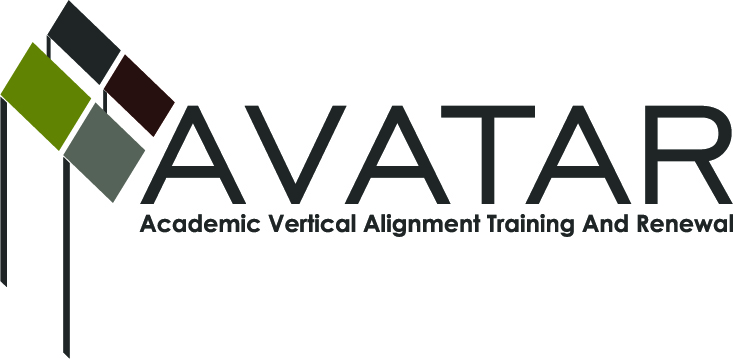 AVATAR Partnership Region: 2Meeting/Session Documentation FormForm should be completed after each meeting and given to the Regional AVATAR Coordinator/FacilitatorAgenda Format Key:  P = Presentation, F = Feedback, D = Decision-Making, W = Work Group, O = Other, with explanationAVATAR Meeting MinutesMeeting Participant ListMeeting:AVATAR Team MeetingAVATAR Team MeetingAVATAR Team MeetingAVATAR Team MeetingAVATAR Team MeetingMeeting Purpose:Review College Preparatory Course SyllabusReview College Preparatory Course SyllabusReview College Preparatory Course SyllabusReview College Preparatory Course SyllabusReview College Preparatory Course SyllabusDate:June 2, 2014Start Time:3:00 p.m.End Time:5:30 p.m.Meeting Coordinator/ Facilitator:Janet M. CunninghamLocation:Location:STAR AnnexSTAR AnnexMeeting Recorder:Janet M. CunninghamMeeting Timekeeper:Meeting Timekeeper:Connie NowellConnie NowellTimeTopicFormatDiscussion LeaderDesired Outcome3:10Discussion ItemsDiscussionJanet CunninghamNew draft of course syllabusAction ItemPerson ResponsibleDue DateDiscussion Items:Review of draft of college preparatory course syllabus with a view towards a final draft.  All areas were covered, to include:Course Description.  Concerns included how completion of the course would be noted on a student’s transcript, designation of the length of the course, and how credit would be issued.  Also at question was the expiration term of the course.Prerequisities.  Grade 10 and 11 students may enroll with principal approval.Text and Other Supplies.  ELAs may use their discretion regarding what materials and technology they will use to teach the course.Student Learning Topics and Objectives.  Student outcomes listed under each strand were reviewed.  Changes and additions were discussed.Evaluation and Grade Assignment.  How the class would be evaluated and graded was discussed, along with the grading scale and what grade must be attained for a student to be eligible for NCBO and “college-ready.”Tentative Course Schedule.  A weekly course schedule was discussed.  It was decided that the IHEs, with the help of the ELAs, would produce the semester exams which would be graded by the ELAs. Dr. Cunningham will incorporate changes discussed and prepare a new draft.NotesNameTitleOrganization/InstitutionJake SalcinesDean of InstructionWest Oso ISDDr. Janet M. CunninghamExecutive  DirectorE2E Partners (P-16  Council)Toni NorrellMath SpecialistESC-2Melissa Morin Research & PlanningESC-2Lisa HernandezMath TeacherOdem-Edroy ISDPolly AllredMath InstructorTAMU-KingsvillePaul JohnsonMath InstructorDel Mar CollegeL. Gay PalmeroCurriculum SpecialistOdem-Edroy ISDCindy FunkeTeacherOdem-Edroy ISD